First Free Methodist Church of Saginaw2nd Sunday After EpiphanyJanuary 15, 2023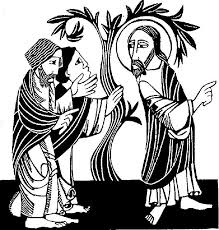 “He said to them, ‘Come and see.’" (John 1:39)Minister: Rev. Jason EvansFirst Free Methodist Church2625 N. Center Rd.Saginaw, Michigan 48603Phone: (989) 799-2930Email: saginawfmc@gmail.comwww.saginawfirstfmc.org2nd Sunday After EpiphanyJanuary 15, 2023Prelude **Greeting/Announcements*Call to Worship (spoken responsively)L: 	The Holy One is restoring the kingdomP: 	The nations will see God’s vindication L: 	How precious is your steadfast love, O GodP: 	All people may take refuge in the shadow of your wingsL: 	The Lord will give us a new name  P: 	We are a crown of beauty in the hand of the LORDL: 	We will go out in joy and return in peace P: 	We will flourish in the courts of our God*Opening Hymn: “Great is Thy Faithfulness” #44 (vv.1-3)Great is Thy faithfulness, O God my FatherThere is no shadow of turning with TheeThou changest not, Thy compassions, they fail notAs Thou hast been Thou forever wilt beGreat is Thy faithfulness!Great is Thy faithfulness!Morning by morning new mercies I seeAll I have needed Thy hand hath providedGreat is Thy faithfulness, Lord, unto me!Summer and winter, and springtime and harvestSun, moon, and stars in their courses aboveJoin with all nature in manifold witnessTo Thy great faithfulness, mercy, and loveGreat is Thy faithfulness!Great is Thy faithfulness!Morning by morning new mercies I seeAll I have needed Thy hand hath providedGreat is Thy faithfulness, Lord, unto me!Pardon for sin and a peace that endureth,Thine own dear presence to cheer and to guideStrength for today and bright hope for tomorrowBlessings all mine, with ten thousand beside!Great is Thy faithfulness!Great is Thy faithfulness!Morning by morning new mercies I seeAll I have needed Thy hand hath providedGreat is Thy faithfulness, Lord, unto me!*Passing of the Peace*Invocation and Lord’s PrayerL: 	Almighty God, you who continually call your people to yourself, draw us by the power of the Holy Spirit into such a warm and binding relationship that we may faithfully follow you all the days of our lives. May your word illuminate our path that Christ may shine in and through our lives. May we continually be a witness of your incarnation, as we pray the prayer that Jesus taught His disciples…P:	Our Father, who art in heaven, hallowed be Your name. Your kingdom come; your will be done in earth as it is in heaven. Give us this day our daily bread and forgive us our debts as we forgive our debtors. And lead us not into temptation but deliver us from evil. For Yours is the kingdom, and the power, and the glory forever. Amen. *Gloria PatriCongregational Reading: Apostle’s CreedP:	I believe in God, the Father Almighty, Maker of heaven and earth. And in Jesus Christ, God’s only Son, our Lord. Who was conceived by the Holy Spirit, born of the Virgin Mary, suffered under Pontius Pilate, was crucified, dead, and was buried. He descended into hades, the third day He rose again from the dead. He ascended into heaven, and sits at the right hand of God the Father Almighty. From thence He shall come to judge the living and the dead. I believe in the Holy Spirit, the holy Church universal, the communion of saints, the forgiveness of sins, the resurrection of the body, and the life everlasting. Amen.Congregational Hymn: “Love Lifted Me” #395 (vv.1-3)I was sinking deep in sinFar from the peaceful shoreVery deeply stained withinSinking to rise no moreBut the Master of the seaHeard my despairing cryFrom the waters lifted meNow safe am ILove lifted me! Love lifted me! When nothing else could help, Love lifted me.Love lifted me! Love lifted me! When nothing else could help, Love lifted meSouls in danger, look aboveJesus completely savesHe will lift you by his loveOut of the angry wavesHe’s the Master of the seaBillows his will obeyHe your Savior wants to beBe saved todayLove lifted me! Love lifted me! When nothing else could help, Love lifted me.Love lifted me! Love lifted me! When nothing else could help, Love lifted meAll my heart to Him I giveEver to Him I’ll clingIn His blessed presence liveEver His praises singLove so mighty and so trueMerits my soul’s best songFaithful, loving service tooTo Him belong Love lifted me! Love lifted me! Love lifted me! When nothing else could help, Love lifted me.Love lifted me! Love lifted me! When nothing else could help, Love lifted meChildren’s SermonGospel Lesson: John 1:35-51	The next day John again was standing with two of his disciples, and as he watched Jesus walk by he exclaimed, “Look, here is the Lamb of God!” The two disciples heard him say this, and they followed Jesus. When Jesus turned and saw them following, he said to them, “What are you looking for?” They said to him, “Rabbi” (which translated means Teacher), “where are you staying?” He said to them, “Come and see.” They came and saw where he was staying, and they remained with him that day. It was about four o’clock in the afternoon. One of the two who heard John speak and followed him was Andrew, Simon Peter’s brother. He first found his brother Simon and said to him, “We have found the Messiah” (which is translated Anointed). He brought Simon to Jesus, who looked at him and said, “You are Simon son of John. You are to be called Cephas”(which is translated Peter).	The next day Jesus decided to go to Galilee. He found Philip and said to him, “Follow me.” Now Philip was from Bethsaida, the city of Andrew and Peter. Philip found Nathanael and said to him, “We have found him about whom Moses in the Law and also the Prophets wrote, Jesus son of Joseph from Nazareth.” Nathanael said to him, “Can anything good come out of Nazareth?” Philip said to him, “Come and see.” When Jesus saw Nathanael coming toward him, he said of him, “Here is truly an Israelite in whom there is no deceit!” Nathanael asked him, “Where did you get to know me?” Jesus answered, “I saw you under the fig tree before Philip called you.” Nathanael replied, “Rabbi, you are the Son of God! You are the King of Israel!” Jesus answered, “Do you believe because I told you that I saw you under the fig tree? You will see greater things than these.” And he said to him, “Very truly, I tell you, you will see heaven opened and the angels of God ascending and descending upon the Son of Man.”SermonPrayers of the PeopleL:	Lord in Your Mercy…P:	Hear our prayer.Hymn of Response: “In Christ Alone” (vv.1-4)In Christ alone my hope is foundHe is my light, my strength, my songThis Cornerstone, this solid GroundFirm through the fiercest drought and stormWhat heights of love, what depths of peaceWhen fears are stilled, when strivings ceaseMy Comforter, my All in AllHere in the love of Christ I standIn Christ alone who took on fleshFullness of God in helpless babeThis gift of love and righteousnessScorned by the ones He came to saveTill on that cross as Jesus diedThe wrath of God was satisfiedFor every sin on Him was laidHere in the death of Christ I liveThere in the ground His body layLight of the world by darkness slainThen bursting forth in glorious DayUp from the grave He rose againAnd as He stands in victorySin’s curse has lost its grip on meFor I am His and He is mineBought with the precious blood of ChristNo guilt in life, no fear in deathThis is the power of Christ in meFrom life’s first cry to final breathJesus commands my destinyNo power of hell, no scheme of manCan ever pluck me from His handTill He returns or calls me homeHere in the power of Christ I'll standInvitation of OfferingL: 	Open your hearts, mind, and vision to the mission that the Spirit leads us on. Give yourselves to that which seems impossible. Trust that God will work, as we collect this morning’s tithes and offerings.*Doxology*Closing Hymn: “He Keeps Me Singing” #349 (vv.1,4-5)There’s within my heart a melodyJesus whispers sweet and lowFear not, I am with you, peace, be stillIn all of life's ebb and flowJesus, Jesus, JesusSweetest name I knowFills my every longingKeeps me singing as I goThough sometimes He leads through waters deepTrials fall across the wayThough sometimes the path seems rough and steepSee His footprints all the wayJesus, Jesus, JesusSweetest name I knowFills my every longingKeeps me singing as I goSoon He’s coming back to welcome meFar beyond the starry skyI shall wing my flight to worlds unknownI shall reign with Him on highJesus, Jesus, JesusSweetest name I knowFills my every longingKeeps me singing as I go*BenedictionL: 	May God be with you and speak through you; May Christ Jesus be one with you and raise you to life; And may the Holy Spirit dwell within you and make you holy. Go in peace to love and serve. Amen.